NCI CTRP Attachment 3dNCI CTRP Accrual Portal Workflow and Screen ShotsStep 1: User accesses the NCI Clinical Trials Reporting Program Accrual website at http://trials.nci.nih.gov/accrual – see screenshot, page 2Step 2: User enters “Username” and “Password” – see screenshot, page 2Step 3: User reviews NCI Clinical Trials Reporting Program Accrual burden statement – see screenshot, page 3Step 4: User selects to “Submit Study Subject Accrual Information” and submits subject level accrual information on a registered trial – see screenshots, pages 4 - 6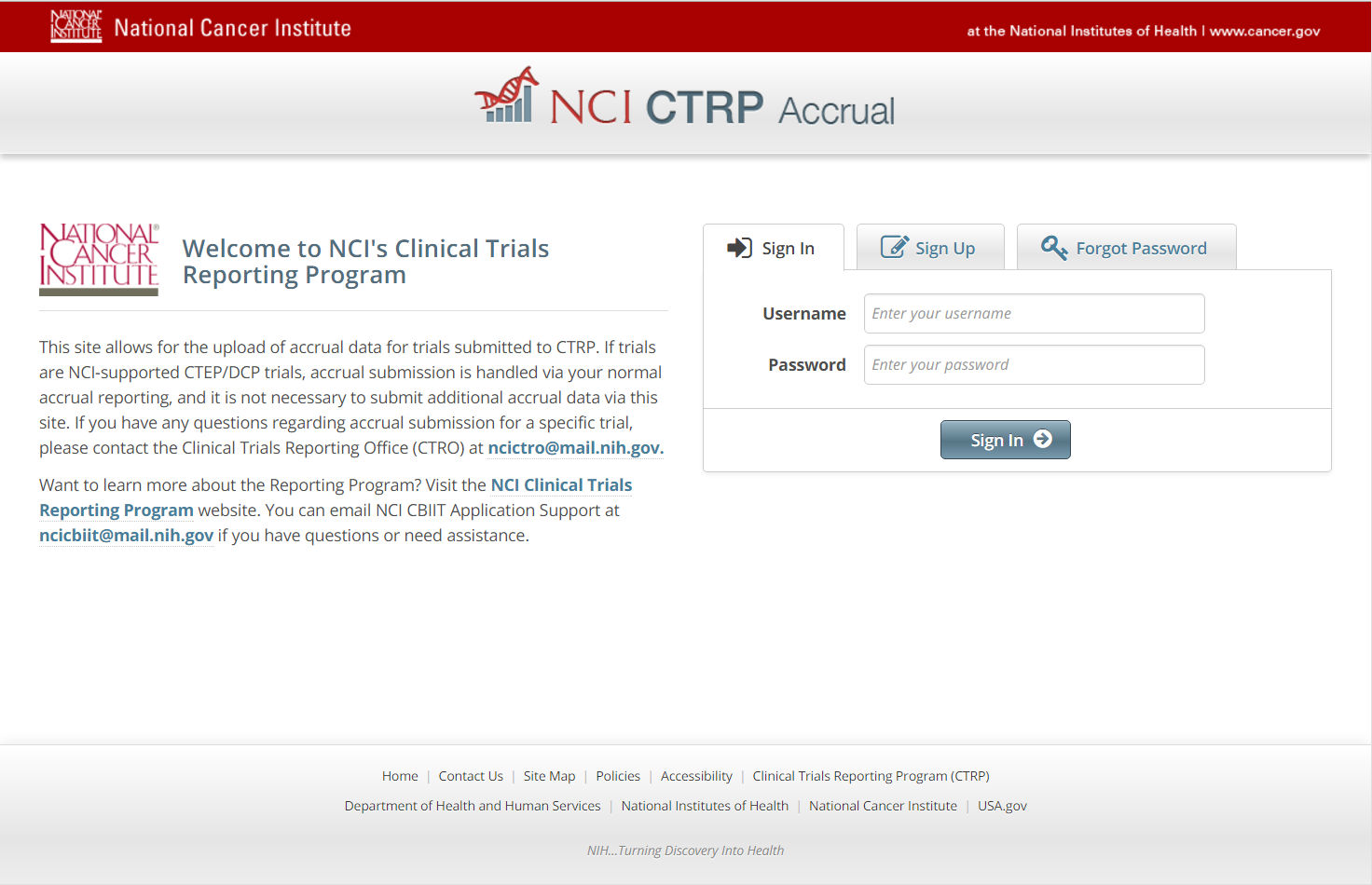 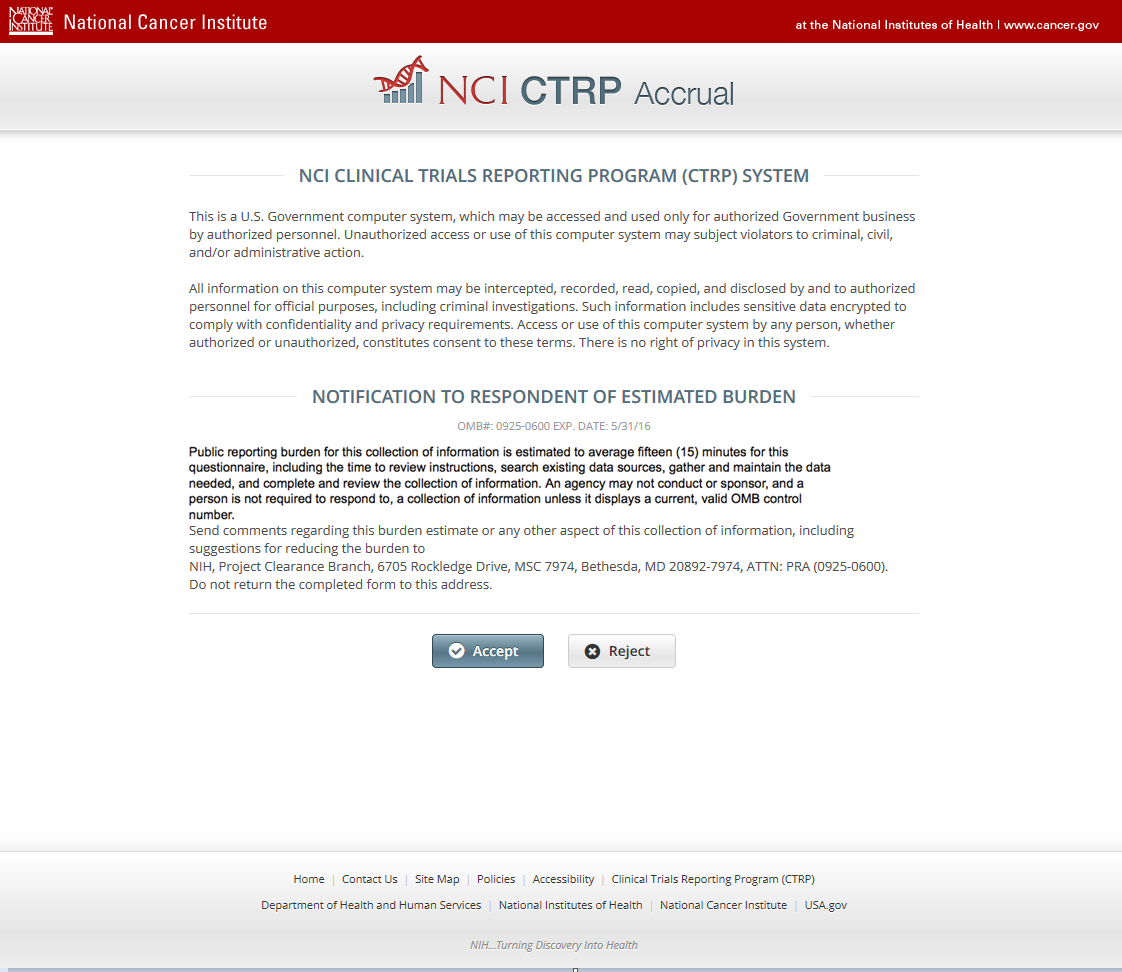 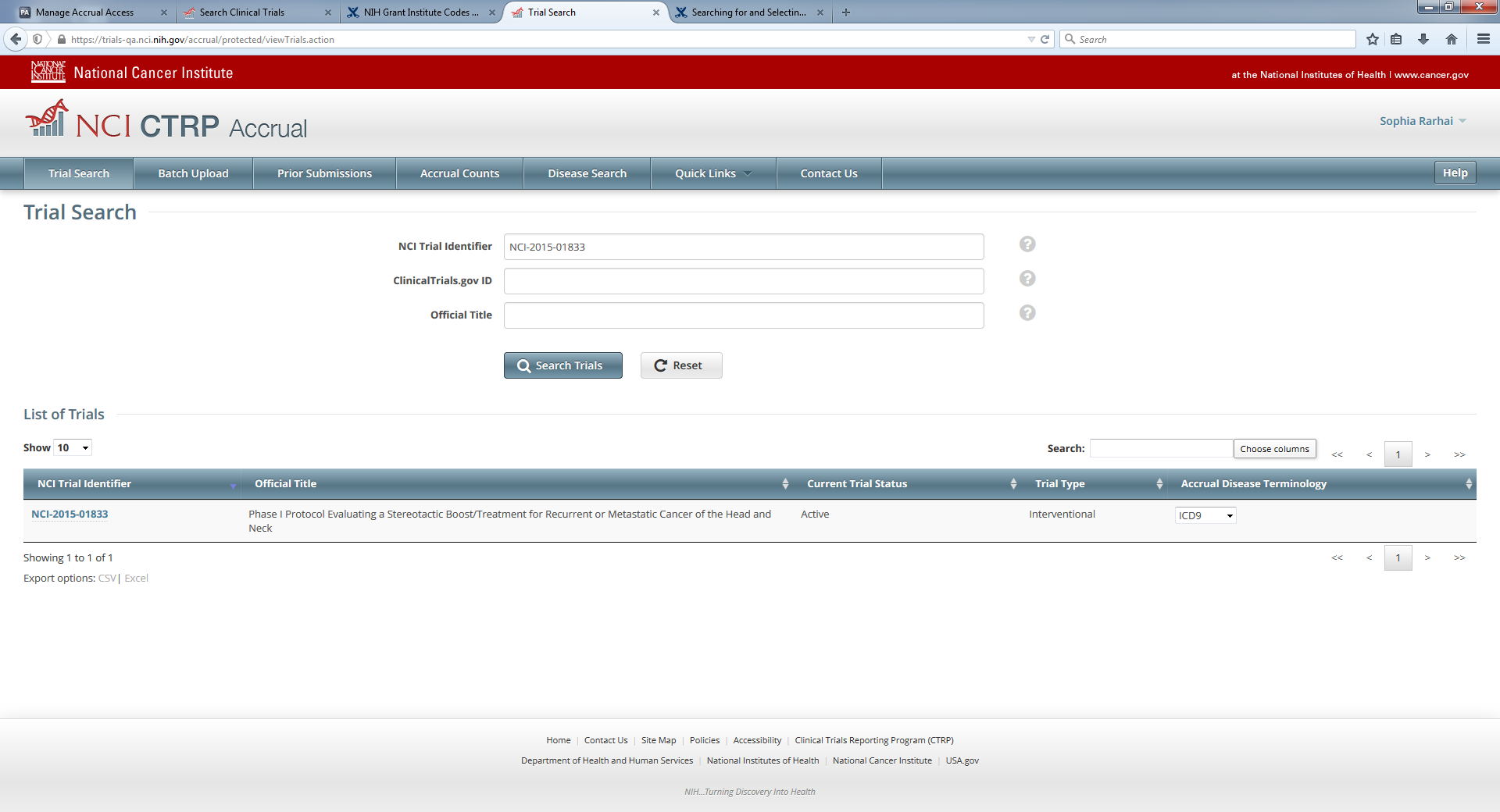 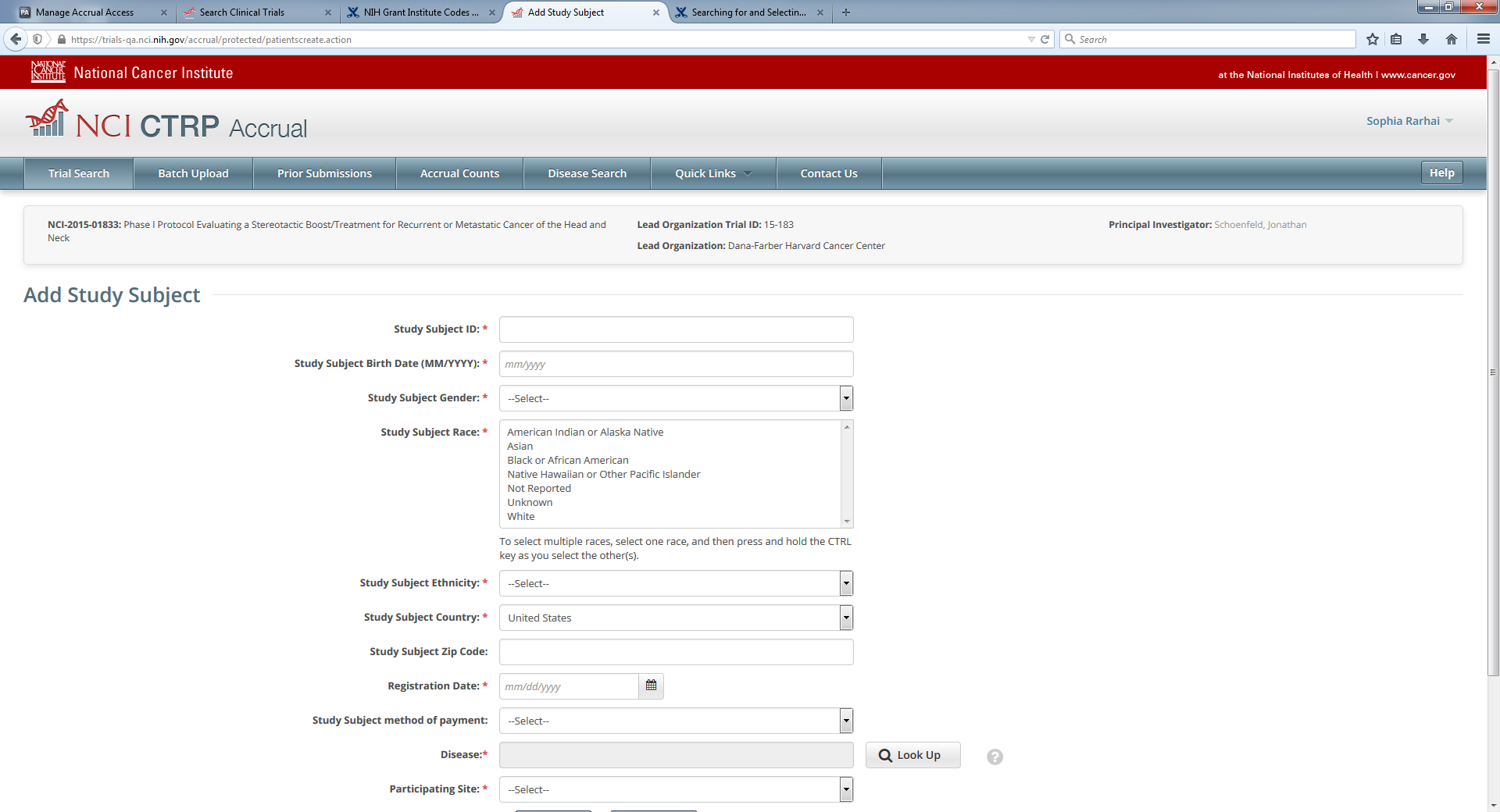 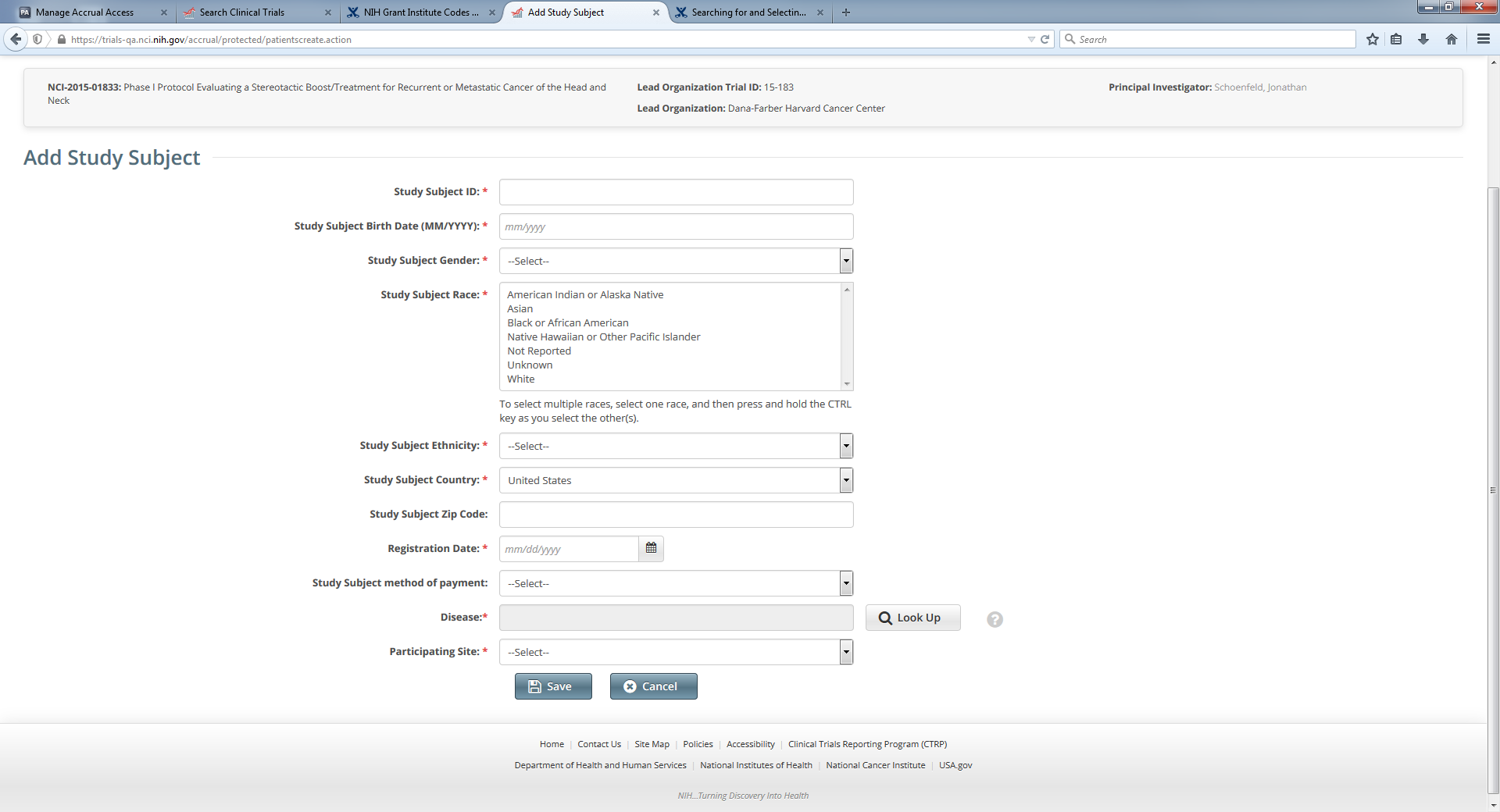 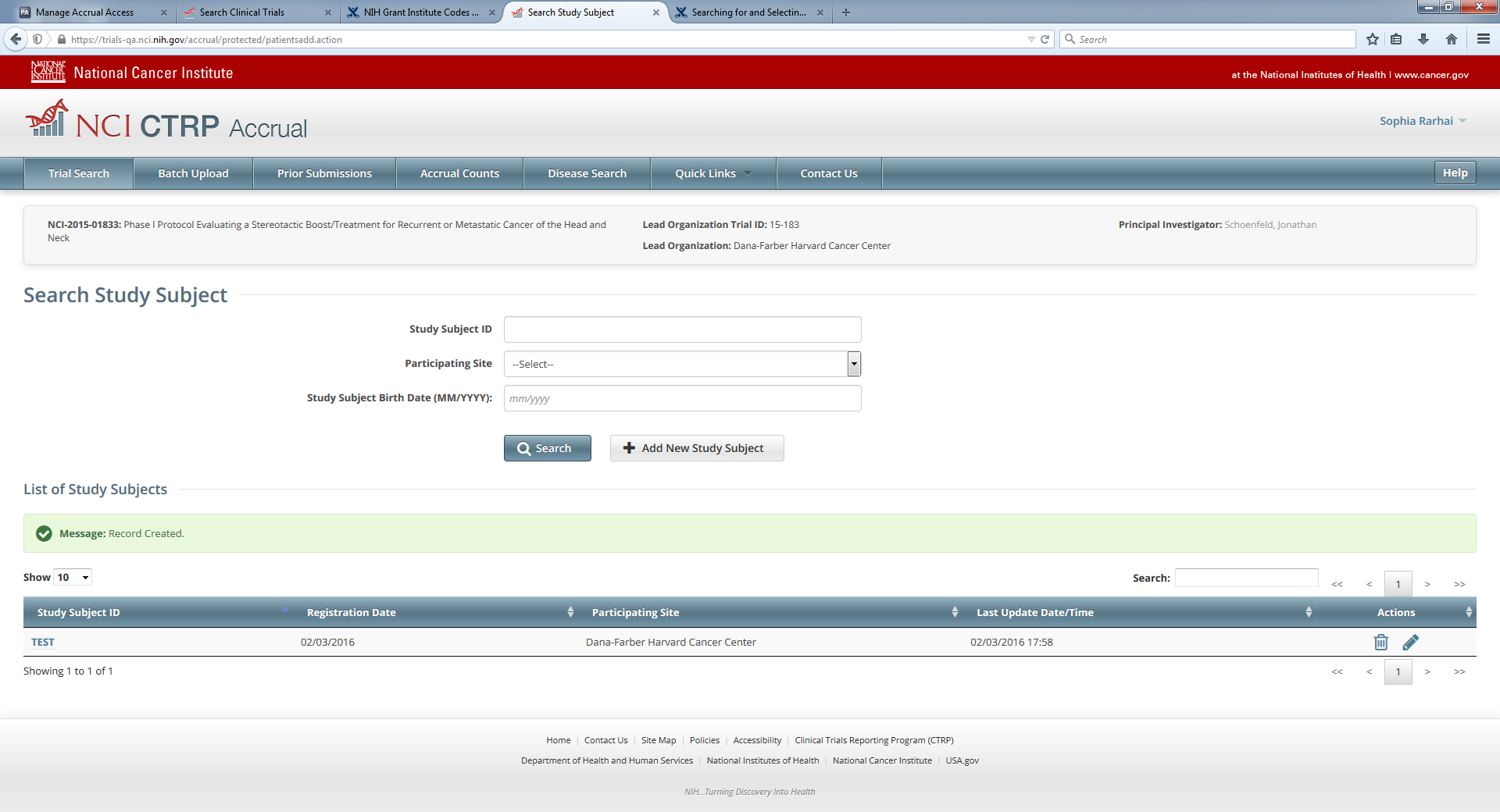 